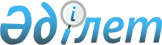 Вопросы обязательной предшкольной подготовки детей
					
			Утративший силу
			
			
		
					Постановление Правительства Республики Казахстан от 22 ноября 1999 года N 1762. Утратило силу постановлением Правительства Республики Казахстан от 19 февраля 2011 года № 159

      Сноска. Утратило силу постановлением Правительства РК от 19.02.2011 № 159.      В соответствии с Законом  Республики Казахстан от 7 июня 1999 года "Об образовании" Правительство Республики Казахстан постановляет: 

      1. Ввести с 1999/2000 учебного года в дошкольных организациях и общеобразовательных школах обязательную предшкольную подготовку пяти-шестилетних детей. 

      2. Утвердить прилагаемые Правила обязательной предшкольной подготовки пяти-шестилетних детей в дошкольных организациях и общеобразовательных школах Республики Казахстан. 

      3. Настоящее постановление вступает в силу со дня подписания. 

      Премьер-Министр 

   Республики Казахстан 

                                                         Утверждены 

                                                постановлением Правительства 

                                                    Республики Казахстан 

                                               от 22 ноября 1999 года N 1762 

                Правила обязательной предшкольной подготовки 

             пяти-шестилетних детей в дошкольных организациях и 

              общеобразовательных школах Республики Казахстан 

      1. Настоящие Правила регулируют вопросы обязательной предшкольной подготовки пяти-шестилетних детей в рамках общеобразовательной программы (далее - Предшкольная подготовка) в дошкольных организациях, общеобразовательных школах и иных организациях образования, независимо от их ведомственной подчиненности и формы собственности. 

      2. Предшкольная подготовка в семье, дошкольной организации или общеобразовательной школе осуществляется в соответствии с Законом  Республики Казахстан "Об образовании". 

      3. Основными задачами предшкольной подготовки в дошкольной организации и общеобразовательной школе являются: 

      1) подготовка детей к школе; 

      2) охрана и укрепление физического и психического здоровья детей; 

      3) обеспечение интеллектуального и личностного развития детей, забота об их эмоциональном благополучии; 

      4) коррекция нарушений развития детей, нуждающихся в этом; 

      5) взаимодействие с семьей для обеспечения полноценного развития ребенка. 

      4. Родители и иные законные представители обязаны обеспечить предшкольную подготовку детей в возрасте пяти-шести лет. 

      5. Предшкольная подготовка в государственных организациях образования является бесплатной и финансируется из государственного бюджета в соответствии с законодательством Республики казахстан. 

      6. В предшкольных классах и группах государственных организаций образования обязательно учитываются интересы воспитанников, нуждающихся в социальной помощи. 

      7. Инструкция о Предшкольной подготовке, а также учебно-методические вопросы, связанные с Предшкольной подготовкой, определяются центральным исполнительным органом Республики Казахстан в области образования в пределах своей компетенции в соответствии с законодательством Республики Казахстан. 
					© 2012. РГП на ПХВ «Институт законодательства и правовой информации Республики Казахстан» Министерства юстиции Республики Казахстан
				